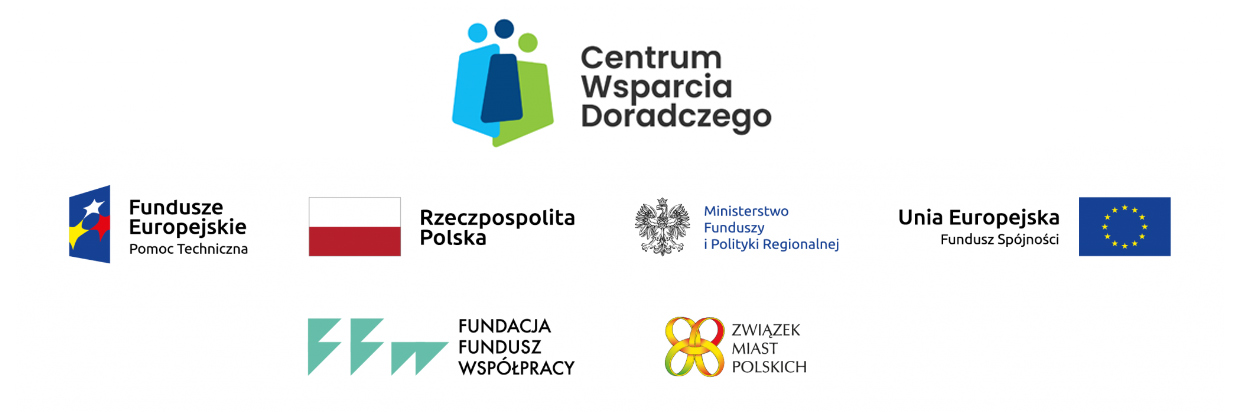 WYNIKI MieszkańcyPartnerstwo samorządów lokalnych "Radomski Obszar Funkcjonalny"  Strona 6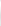 